Establishment—recurrent expenditure (indirect health care) (central administrations) (financial year), total Australian currency N[N(8)]Exported from METEOR(AIHW's Metadata Online Registry)© Australian Institute of Health and Welfare 2024This product, excluding the AIHW logo, Commonwealth Coat of Arms and any material owned by a third party or protected by a trademark, has been released under a Creative Commons BY 4.0 (CC BY 4.0) licence. Excluded material owned by third parties may include, for example, design and layout, images obtained under licence from third parties and signatures. We have made all reasonable efforts to identify and label material owned by third parties.You may distribute, remix and build on this website’s material but must attribute the AIHW as the copyright holder, in line with our attribution policy. The full terms and conditions of this licence are available at https://creativecommons.org/licenses/by/4.0/.Enquiries relating to copyright should be addressed to info@aihw.gov.au.Enquiries or comments on the METEOR metadata or download should be directed to the METEOR team at meteor@aihw.gov.au.Establishment—recurrent expenditure (indirect health care) (central administrations) (financial year), total Australian currency N[N(8)]Identifying and definitional attributesIdentifying and definitional attributesMetadata item type:Data ElementShort name:Recurrent expenditure (indirect health care)—central administrationsMETEOR identifier:270294Registration status:Health, Standard 01/03/2005Definition:Expenditure measured in Australian dollars on indirect health care related to central administrations, for a financial year.Data element concept attributesData element concept attributesIdentifying and definitional attributesIdentifying and definitional attributesData element concept:Establishment—recurrent expenditure (indirect health care)METEOR identifier:269719Registration status:Health, Standard 01/03/2005Definition:Expenditures on health care that cannot be directly related to programs operated by a particular establishment (that is, can only be indirectly related to particular establishments).Context:Health expenditure:To improve and substantiate financial reporting in relation to indirect health care expenditure and assist in understanding differences in costs for similar establishments in different States and regions, due to differences in the extent to which support services and other services to residents/inpatients and outpatients of establishments may be provided by the establishment itself or by other bodies.Object class:EstablishmentProperty:Recurrent expenditureValue domain attributes Value domain attributes Identifying and definitional attributesIdentifying and definitional attributesValue domain:Total Australian currency N[N(8)]METEOR identifier:270563Registration status:Aged Care, Standard 30/06/2023Community Services (retired), Standard 27/04/2007Disability, Standard 07/10/2014Early Childhood, Standard 21/05/2010Health, Standard 01/03/2005National Health Performance Authority (retired), Retired 01/07/2016Definition:Total number of Australian dollars.Representational attributesRepresentational attributesRepresentational attributesRepresentation class:TotalTotalData type:CurrencyCurrencyFormat:N[N(8)]N[N(8)]Maximum character length:99Unit of measure:Australian currency (AU$)Australian currency (AU$)Source and reference attributesSource and reference attributesSubmitting organisation:Australian Institute of Health and Welfare
Data element attributes Data element attributes Collection and usage attributesCollection and usage attributesGuide for use:To be provided at the state level. Expenditures relating to central health administration, research and planning for central and regional offices of State, Territory and Commonwealth health authorities and related departments (e.g. the Department of Veterans' Affairs).Record values up to hundreds of millions of dollars. Rounded to the nearest whole dollar.Comments:Resources Working Party members were concerned about the possibility of double-counting of programs at the hospital and again at the state level and were also concerned at the lack of uniformity between states. Where possible expenditure relating to programs operated by hospitals should be at the hospital level.Source and reference attributesSource and reference attributesOrigin:National Health Data CommitteeRelational attributesRelational attributesRelated metadata references:Is re-engineered from  Indirect health care expenditure, version 1, DE, NHDD, NHIMG, Superseded 01/03/2005.pdf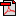  (19.1 KB)       No registration statusImplementation in Data Set Specifications:Public hospital establishments NMDS       Health, Superseded 21/03/2006Implementation start date: 01/07/2005
Implementation end date: 30/06/2006

Public hospital establishments NMDS       Health, Superseded 23/10/2006Implementation start date: 01/07/2006
Implementation end date: 30/06/2007

Public hospital establishments NMDS 2007-08       Health, Superseded 05/02/2008Implementation start date: 01/07/2007
Implementation end date: 30/06/2008

Public hospital establishments NMDS 2008-09       Health, Superseded 03/12/2008Implementation start date: 01/07/2008
Implementation end date: 30/06/2009

Public hospital establishments NMDS 2009-10       Health, Superseded 05/01/2010Implementation start date: 01/07/2009

Public hospital establishments NMDS 2010-11       Health, Superseded 18/01/2011Implementation start date: 01/07/2010
Implementation end date: 30/06/2011

Public hospital establishments NMDS 2011-12       Health, Superseded 07/12/2011Implementation start date: 01/07/2011
Implementation end date: 30/06/2012

Public hospital establishments NMDS 2012-13       Health, Superseded 07/02/2013Implementation start date: 01/07/2012
Implementation end date: 30/06/2013

Public hospital establishments NMDS 2013-14       Health, Superseded 11/04/2014Implementation start date: 01/07/2013
Implementation end date: 30/06/2014

